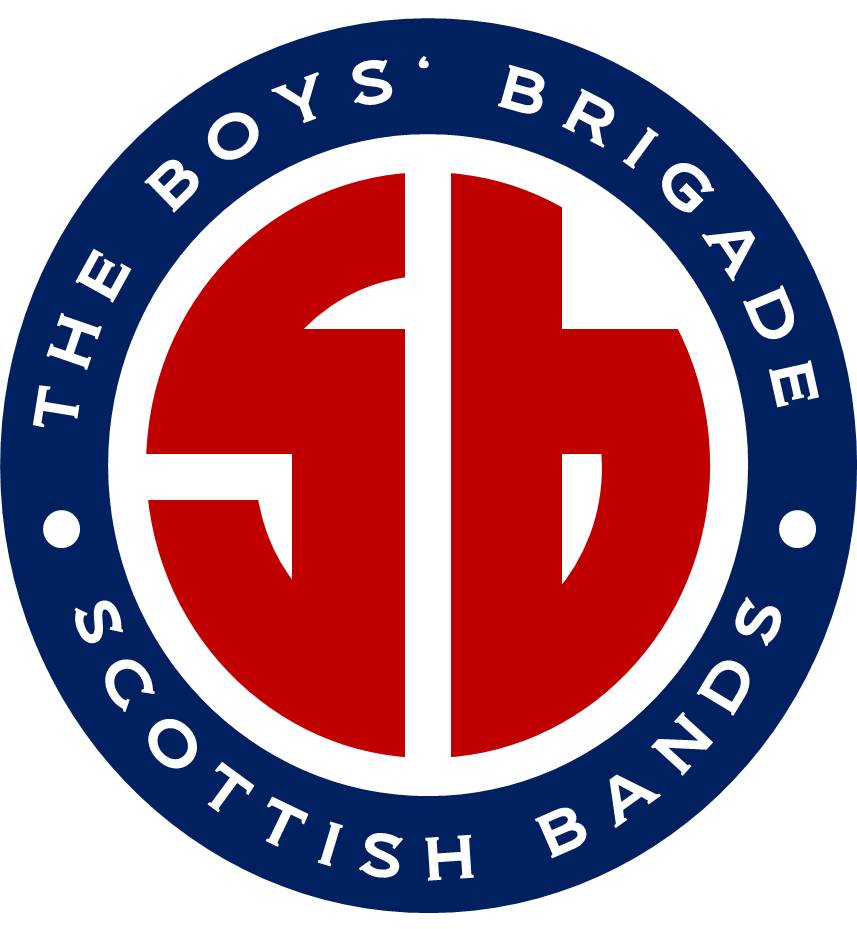  1979	201940th ANNIVERSARY SCOTTISH BANDS CONTEST HUTCHESON’S GRAMMAR SCHOOL, GLASGOW SATURDAY 23rd MARCH 2019ENTRY FORM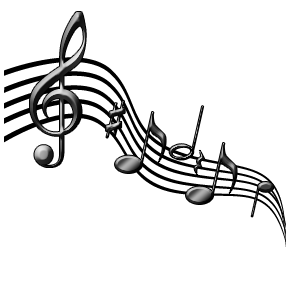 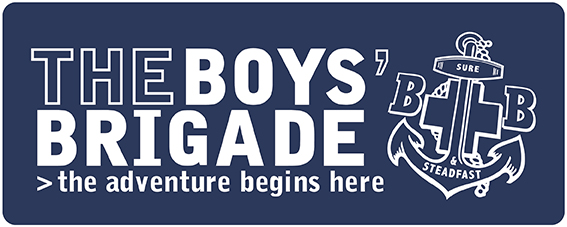 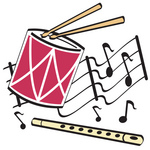 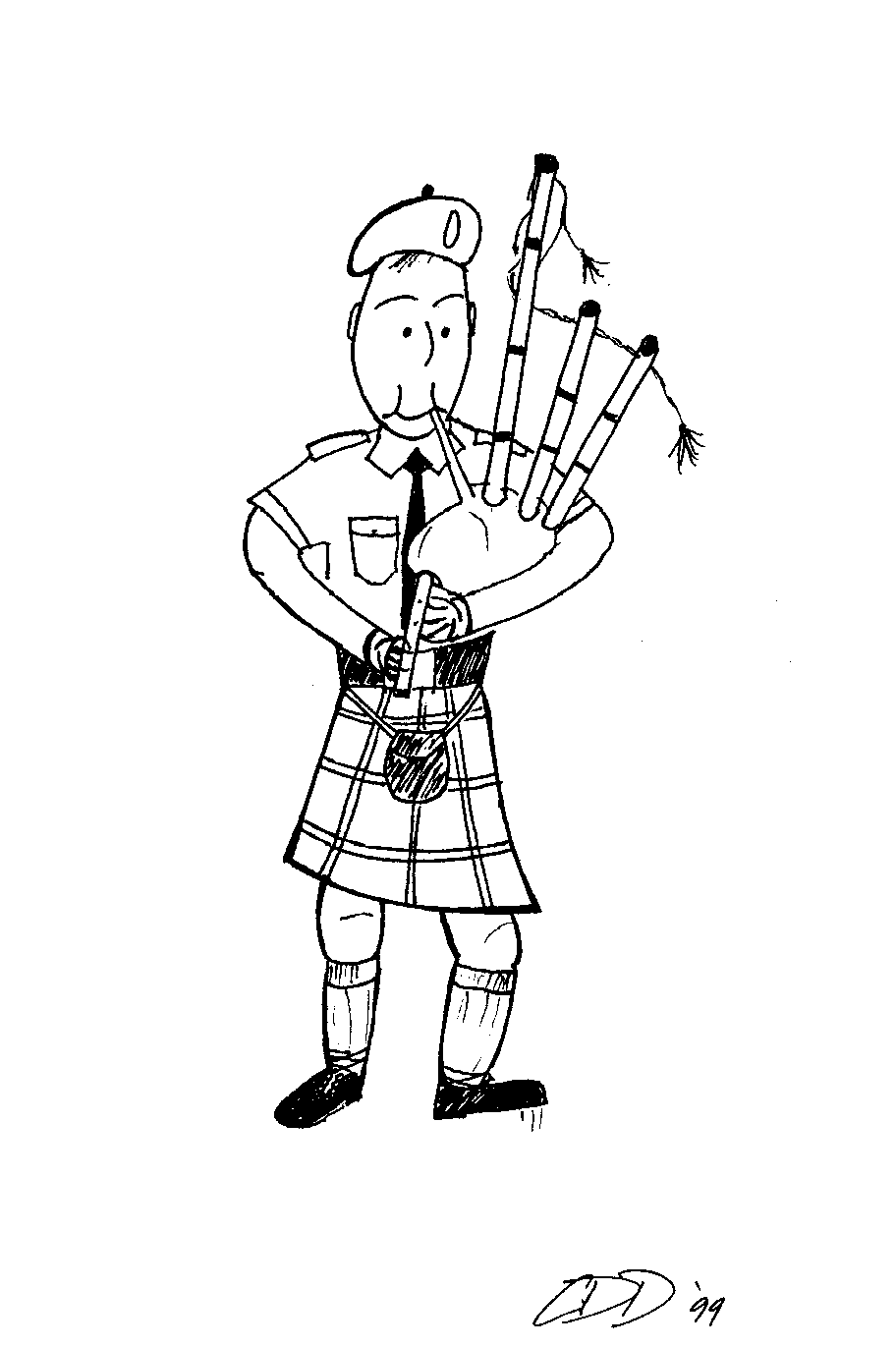 Entries are invited from any Boys’ Brigade, Boys’ Brigade with Girls’ Association or BB/GB bands from across Scotland for the 40th Anniversary Scottish Bands Contest, to be held in Hutcheson’s Grammar School in Glasgow on Saturday 23rd March 2019. 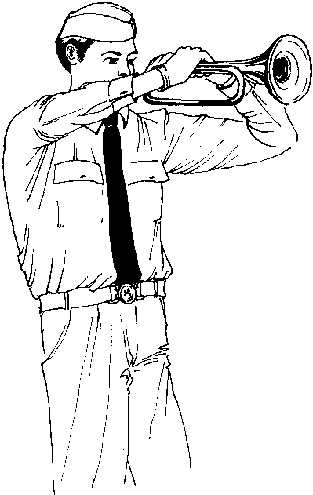 The Contest will be in three sections:Pipe BandMarching BandConcert Band (new for 2019)competing in three classes:Development (Pipe/Marching)Championship (Pipe/Marching)Performance (Concert)The Pipe Band and Marching Band formats will be similar to previous years. The Concert Band Section has been introduced to showcase musical talent. Bands will not be competing against each other, are able to play seated and will be graded in a Bronze, Silver or Gold category. Adjudication sheets will provide feedback on performance and development ideas for improvement.Please refer to individual Contest Information sheets for more detail.Entry Fee: £15 per Company/Battalion(Please make cheques payable to ‘The Boys’ Brigade’)and return to:The Boys’ Brigade, Scottish HeadquartersCarronvale House, Carronvale Road, Larbert FK5 3LHClosing date for entries: Monday 25th February 20192019 SCOTTISH BANDS CONTEST - ENTRY FORMWe wish to enter the undernoted band(s) for the 2019 Bands Contest,and agree to abide by the Contest Rules.The entry fee of £15 per Company/Battalion is enclosed(cheques should be made payable to ‘The Boys’ Brigade’)Bandmaster ________________________________I wish to pay by Visa/Mastercard. Please charge my account with £15.Company OR BattalionBandmaster/OICContact for whom correspondence should be sentContact for whom correspondence should be sentNameAddressPostcodeTel No.Email AddressMobile Contact (for contest day)Expected strength of band (approx)Number of staff (approx)Section of CompetitionNumber of BandsPipe Development (formerly Novice)Pipe ChampionshipMarching Band Development (formerly Novice)Marching Band ChampionshipConcert BandMallets Player (young person, not an Officer)YES / NODrum Major (young person, not an Officer)YES / NOFor Office UseFor Office UseFeeReceivedName on CardName on CardName on CardName on CardName on CardName on CardName on CardName on CardExpiry DateExpiry DateExpiry DateExpiry DateExpiry DateSecurity Code (3 digit no on signature strip)Security Code (3 digit no on signature strip)Security Code (3 digit no on signature strip)Security Code (3 digit no on signature strip)Security Code (3 digit no on signature strip)Security Code (3 digit no on signature strip)ReceiptNo.SignatureSignatureSignatureSignatureSignatureSignatureSignatureSignatureSignatureSignatureSignatureSignatureSignatureSignatureSignatureSignatureSignatureSignatureSignature